Cigna dental plans are insured and/or administered by: Cigna Health and Life Insurance Company Connecticut General Life Insurance Company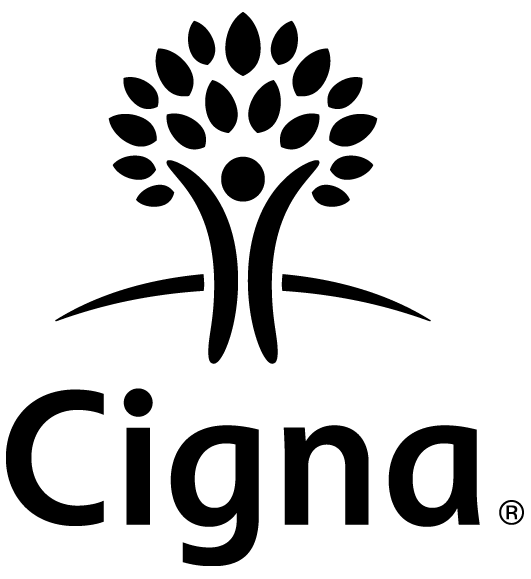 Cigna Dental Care*For mailing address, call Customer Service at the telephone number listed on your Cigna ID card.$0.00Cat. #590154f   Rev. 12/2013